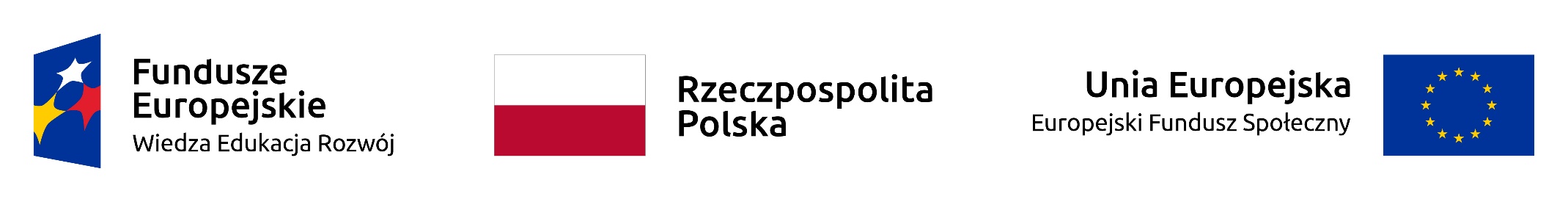 Projekt współfinansowany w ramach Inicjatywy na rzecz zatrudnienia ludzi młodychPowiatowy Urząd Pracy w Łańcucie w latach 2017-2018 realizuje projekt pozakonkursowy pn.: „Aktywizacja osób młodych pozostających bez pracy w powiecie łańcuckim (III)” współfinansowany ze środków Unii Europejskiej w ramach Europejskiego Funduszu Społecznego. Projekt realizowany jest w ramach Osi priorytetowej I Osoby młode na rynku pracy, Działania 1.1 Wsparcie osób młodych pozostających bez pracy na regionalnym rynku pracy – projekty pozakonkursowe, Poddziałania 1.1.2 Wsparcie udzielane z Inicjatywy na rzecz zatrudnienia ludzi młodych Programu Operacyjnego Wiedza Edukacja Rozwój na lata 2014-2020.Okres realizacji projektu: 01.01.2017 r. – 31.12.2018 r.Głównym celem projektu jest: zwiększenie możliwości zatrudnienia osób młodych do 29 roku życia pozostających bez pracy.W latach 2017-2018 wsparciem w ramach projektu planowane jest objęcie 653 osób (385 K, 268 M) zamieszkałych na terenie powiatu łańcuckiego, zarejestrowanych w PUP Łańcut jako osoby bezrobotne.Grupę docelową stanowią 653 osoby młode w wieku 18-29 lat pozostające bez pracy, zamieszkałe w powiecie łańcuckim, zarejestrowane w PUP Łańcut jako bezrobotne, z ustalonym profilem pomocy I lub II. Osoby te przynależą do tzw. młodzieży NEET – tzn. łącznie spełniają 3 warunki: nie pracują, nie uczestniczą w kształceniu oraz nie uczestniczą w szkoleniu – zgodnie z definicją osoby z kategorii NEET przyjętą w Programie Operacyjnym Wiedza Edukacja Rozwój na lata 2014-2020.Do udziału w projekcie w szczególności zapraszamy:osoby niepełnosprawne – minimum 13 osób w projekcieosoby długotrwale bezrobotne wg definicji PO WER – co najmniej 76 osób w projekciePlanowany termin rekrutacji: 10.01.2017 r. – 31.12.2018 r.W ramach projektu na lata 2017-2018 założono realizację następujących form wsparcia:Poradnictwo zawodowe poprzedzone IPD – obligatoryjnie dla każdej osoby przystępującej do projektu udzielane przed finansową formą wsparciaStaże dla 419 uprawnionych osób bezrobotnychBon na zasiedlenie dla 89 uprawnionych osób bezrobotnychBon szkoleniowy dla 7 uprawnionych osób bezrobotnychBon stażowy dla 2 uprawnionych osób bezrobotnychPrzyznanie bezrobotnemu jednorazowo środków na podjęcie działalności gospodarczej dla 96 uprawnionych osób bezrobotnychPrace interwencyjne dla 38 uprawnionych osób bezrobotnychRefundacja kosztów wyposażenia lub doposażenia stanowiska pracy dla skierowanego bezrobotnego dla 6 uprawnionych osób bezrobotnychPlanowana do osiągnięcia efektywność zatrudnieniowa wynosi:w przypadku uczestników nie kwalifikujących się do żadnej z poniżej wymienionych grup docelowych – min. 43%w przypadku uczestników z niepełnosprawnościami – min. 17%w przypadku uczestników o niskich kwalifikacjach – min. 48%w przypadku uczestników długotrwale bezrobotnych – min. 35%Alokacja środków na lata 2017-2018 wynosi ogółem 6 767 743,00 zł, w tym dofinansowanie projektu z UE: 6 218 879,00 zł.Szczegółowe informacje nt. projektu oraz oferowanych form wsparcia można uzyskać pod numerami telefonu: 17 225 91 42 lub 17 225 91 60 (pok. 14), a także na stronie internetowej tut. PUP: www.lancut.praca.gov.plwww.mapadotacji.gov.pl